                Programy realizowane ze środków budżetu państwa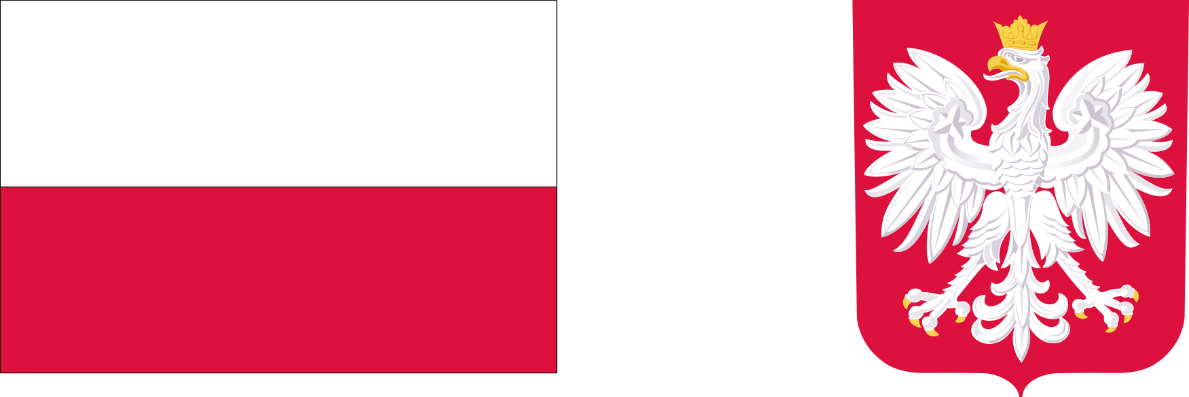 Skarb państwa- Wojewoda Małopolski przyznał środki  finansowe Gminie Wietrzychowice w formie dotacji celowej w wysokości 6.368,00 zł  w ramach działu 852, rozdział 85230 – Pomoc państwa w zakresie dożywiania oraz pomoc żywnościowa dla najuboższych.Środki przeznaczone są na dofinansowanie zadania własnego polegającego na zapewnieniu posiłku osobom tego pozbawionym, przyznawaniu i wypłacaniu zasiłków celowych na zakup posiłku i żywności oraz dożywianiu dzieci.Celem przyznania środków finansowych jest wsparcie samorządu w realizacji zadania, poprzez dofinansowanie do udzielenia pomocy w formie posiłku lub zasiłku celowego za zakup żywności osobom spełniającym warunki otrzymania pomocy wskazane w ustawie z dnia 12 marca 2004 r. o pomocy społecznej oraz spełniającym kryterium dochodowe, przyjęte w uchwale Rady Gminy. Zgodnie z art. 115 ust 1 ustawy o pomocy społecznej, wysokość dofinansowanie nie może przekroczyć 80 % kosztów realizacji zadania.Całkowity koszt realizacji zadania wynosi 7.960,00 zł z tego;Dotacja 6.368,00 złŚrodki własne 1.592,00 zł